SCR Racing Team Application (application submission deadline is 5/15/20)
If you are a current team member, please fill in name and sizes only.SCR Member? Yes ____ No ____  You must be a current member for consideration.  Join now or Renew!Singlet Sizing: ____ Men ____ Women | Sizes:  XS ____ S ____ M ____ L ____ XL ____ 2XL ____ APPLICATION INFORMATION An application committee will be formed to select team members based on the following criteria:Commitment to SCRApplication responsesAssessment of SCR team and club representationI have read and understand the selection criteria: ____ Yes ____ NoEXPECTATIONSRepresent SCR as a Club/Team ambassador.  Wear your current SCR singlet at all Brevard races.Pre-register and run/compete in at least 6 SCR 2020-2021 ROY races.  If race includes a team category, members will register as “SCR Racing Team”.Volunteer at 4 or more SCR ROY events throughout the season. (examples: packet pickup, water stations, trash cleanups, etc.)We encourage you to volunteer at 3 non-ROY SCR activities. (examples: fun run support, socials, Celebration Night, At-large Board member, sponsor development, etc.)  While not required, as ambassadors your help is key to successful events.Consent to use of image for marketing purposes.Sign a Code of Conduct agreement.I have read, understand and agree to meet or exceed all team expectations:  ____ Yes ____ NoIf you meet all the expectations, you will receive your next year’s INDIVIDUAL SCR membership for free.QUESTIONS Attach answers to application.Describe why you wish to be on (continue to be on) the SCR Racing Team.Describe a running related accomplishment, memory or interesting story.  If selected for the team, this will be used for introductions in SCR promotions, social media, etc. These are needed for the newsletter that is sent out each week for club members.  Your inputs help jump start those stories.PLEASE SIGN By signing below, I certify all information is true and correct.  _________________________________________________	_____________________________Signature of Applicant							Date SignedSUBMIT APPLICATION TO: RACINGTEAM@SPACECOASTRUNNERS.ORG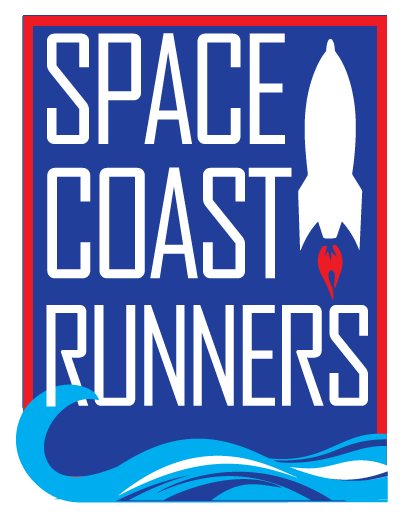 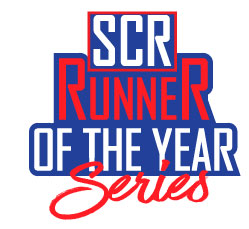 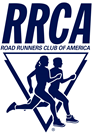 SPACE COAST RUNNERSRACING TEAM APPLICATION 2020 - 2021Name:DOB:Address:CityCityCityCityStateStateStateZIP CodePhone: Email:  